Checkerspots & Crescents Harris’s Checkerspot	Chlosyne harrisii Pearl Crescent	Phyciodes tharos Northern Pearl Crescent ↓	Phyciodes cocyta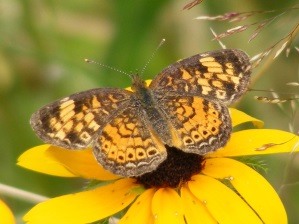  Eastern Comma	Polygonia comma Mourning Cloak	Nymphalis antiopa Red Admiral	Vanessa atalanta American Lady ↓	Vanessa virginiensis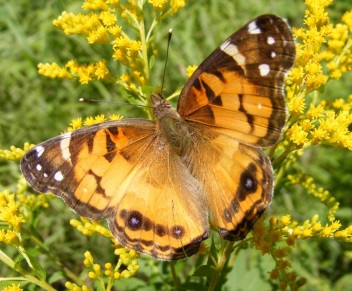  White Admiral	Limenitis arthemis Viceroy*	Limenitis archippus ______________________________________ ______________________________________Satyrs Northern Pearly-Eye	Enodia anthedon Eyed Brown ↓	Satyrodes eurydice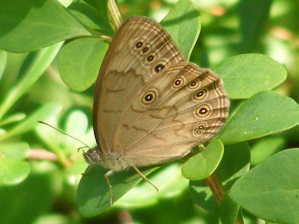  Little Wood Satyr	Megisto cymela Inornate Ringlet ↓	Coenonympha tullia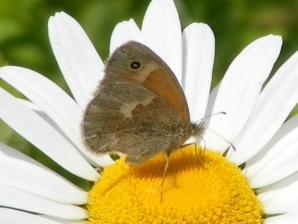  Common Wood Nymph ↓	Cercyonis pegala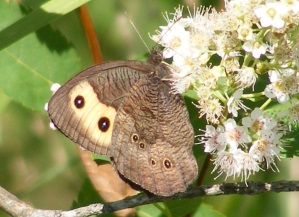  ______________________________________ ______________________________________ ______________________________________ ______________________________________ ______________________________________*Observed but unconfirmed.All other species in this checklist are confirmed.Bolded species name is followed by a photo of the species.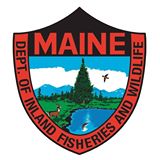 Checklist created by Robert E. Gobeil and Rose Marie F. Gobeil in cooperation with the Maine Department of Inland Fisheries and Wildlife (MDIFW).Perkins TWP, Maine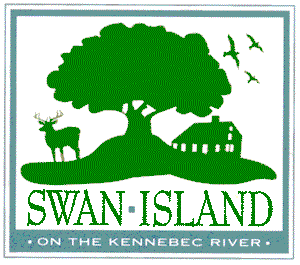 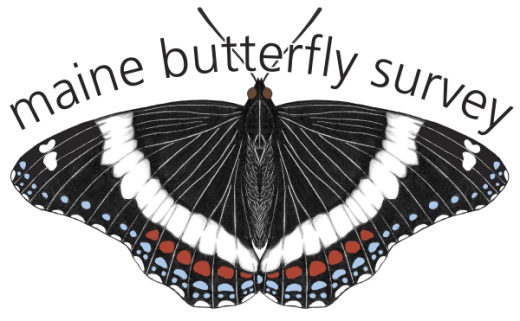 LINKS:Maine Butterfly Surveyhttp://mbs.umf.maine.edu/Photos of Maine Butterflieshttp://www.mainebutterflies.com/Skippers Silver-spotted Skipper ↓Epargyreus clarus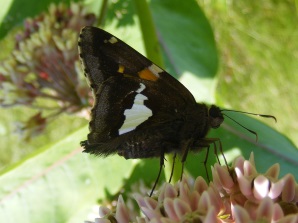  Northern Cloudywing	Thorybes pylades Least Skipper	Ancyloxypha numitor European Skipper	Thymelicus lineola Indian Skipper	Hesperia sassacus Peck’s Skipper ↓	Polites peckius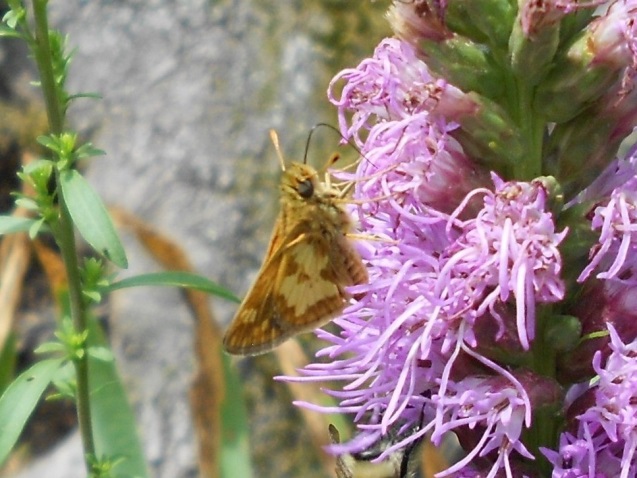  Tawny-edged Skipper	Polites themistocles Long Dash Skipper	Polites mystic Northern Broken Dash	Wallengrenia egeremet Hobomok Skipper ↓	Poanes hobomok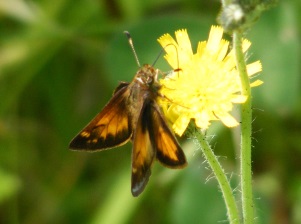  Dun Skipper ↓	Euphyes vestris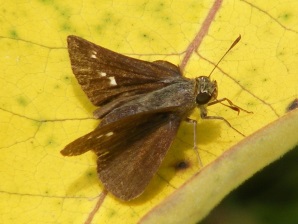  Pepper & Salt Skipper	Amblyscirtes hegon ______________________________________ ______________________________________ ______________________________________Swallowtails Black Swallowtail*	    Papilio polyxenes Canadian Tiger Swallowtail ↓	Papilio canadensis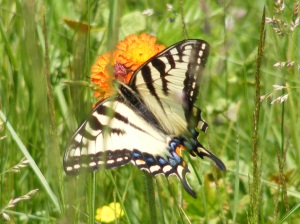  ______________________________________ ______________________________________Sulphurs Cabbage White	Pieris rapae Clouded Sulphur ↓	Colias philodice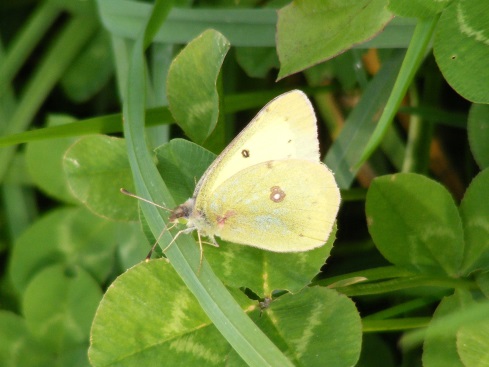  Alfalfa Butterfly	Colias eurytheme ______________________________________ ______________________________________Coppers, Hairstreaks & Blues American Copper	Lycaena phlaeas Bronze Copper ↓	Lycaena hyllus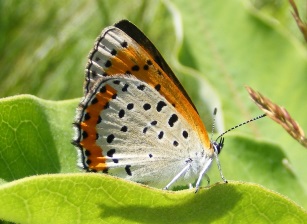  Eastern Pine Elfin*	Callophrys niphon Banded Hairstreak ↓	Satyrium calanus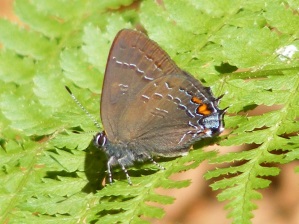  Eastern Tailed Blue ↓	Cupido comyntas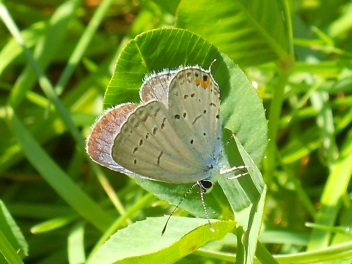  Cherry Gall Azure*	Celastrina seritona	 Silvery Blue	Glaucopsyche lygdamus ______________________________________ ______________________________________ ______________________________________Fritillaries Great Spangled Fritillary 	   Speyeria cybele Aphoodite Fritillary	   Speyeria aphrodite Silver-bordered Fritillary ↓Boloria selene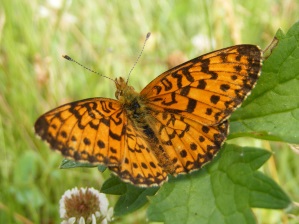  Meadow Fritillary	Boloria bellona ______________________________________ ______________________________________ ______________________________________ ______________________________________ ______________________________________ ______________________________________ ______________________________________